Addressable TV Ads: A Win-Win for Marketers, Viewers Isabel Kunkle explores how addressable TV advertising is changing the TV landscape by giving marketers the opportunity to target audiences based on their interests and optimize for reach frequency, but emphasizes the need for marketers to gain opt-in consent from viewers via smart televisions. 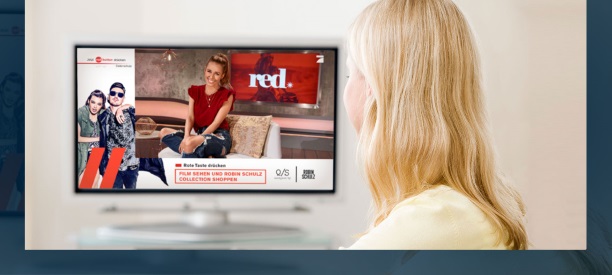 SmartBrief/Marketing 3/9/20https://www.smartbrief.com/original/2020/03/addressable-tv-advertising-seeing-opportunities-striking-balance?utm_source=brief  Image credit:https://www.sevenonemedia.com/documents/1856372/1879922/SwitchIn+Freestyle+Teaser+B%C3%BChne/8a84bbfa-8455-c409-6d2c-af34eb81768f?t=1506499212000 